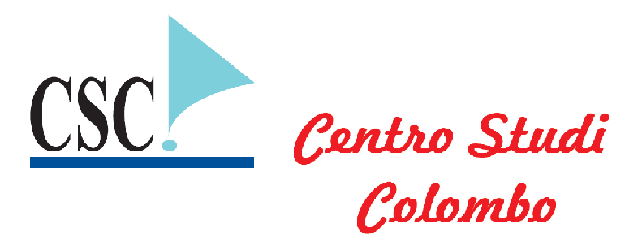 Tavole sinottiche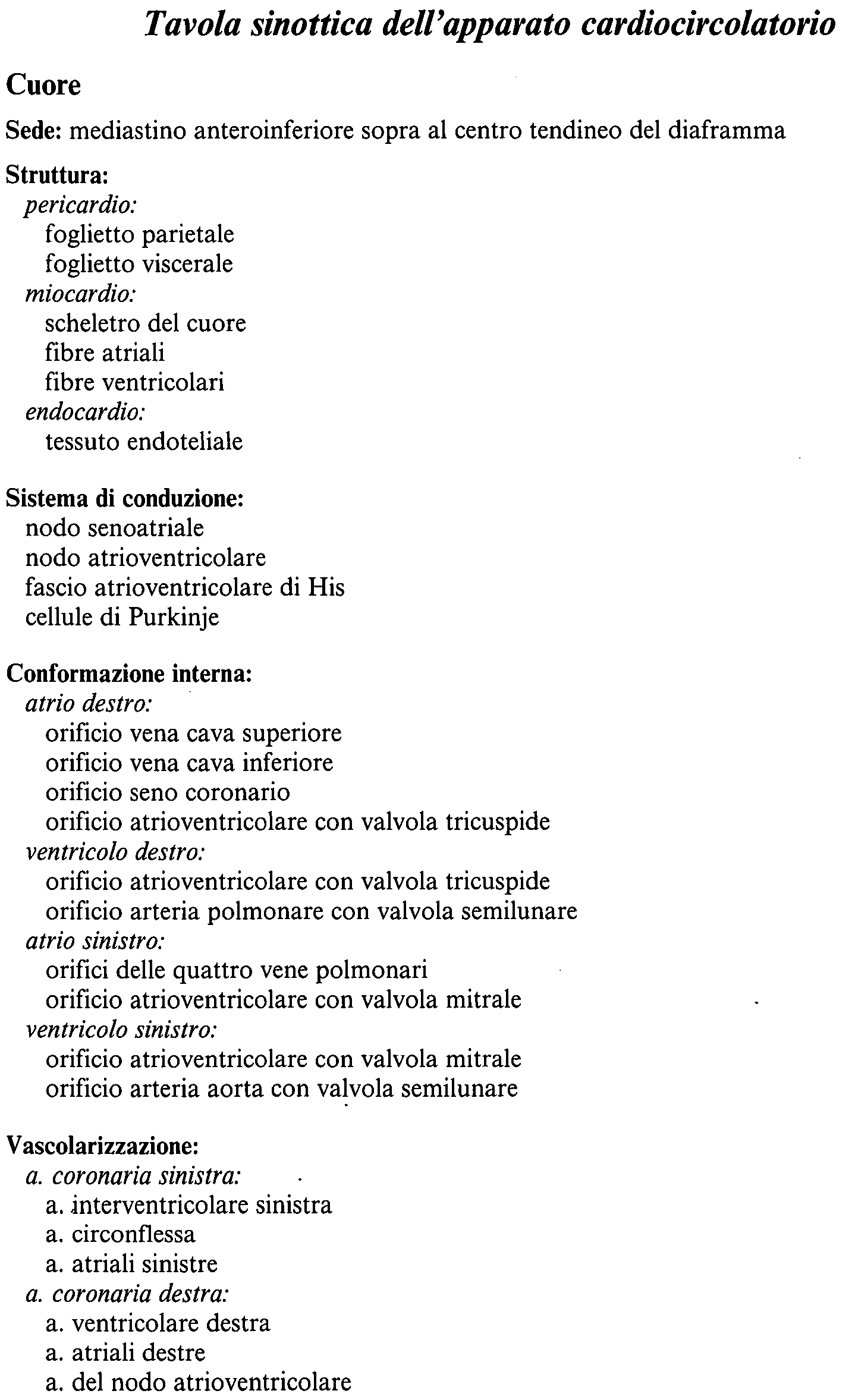 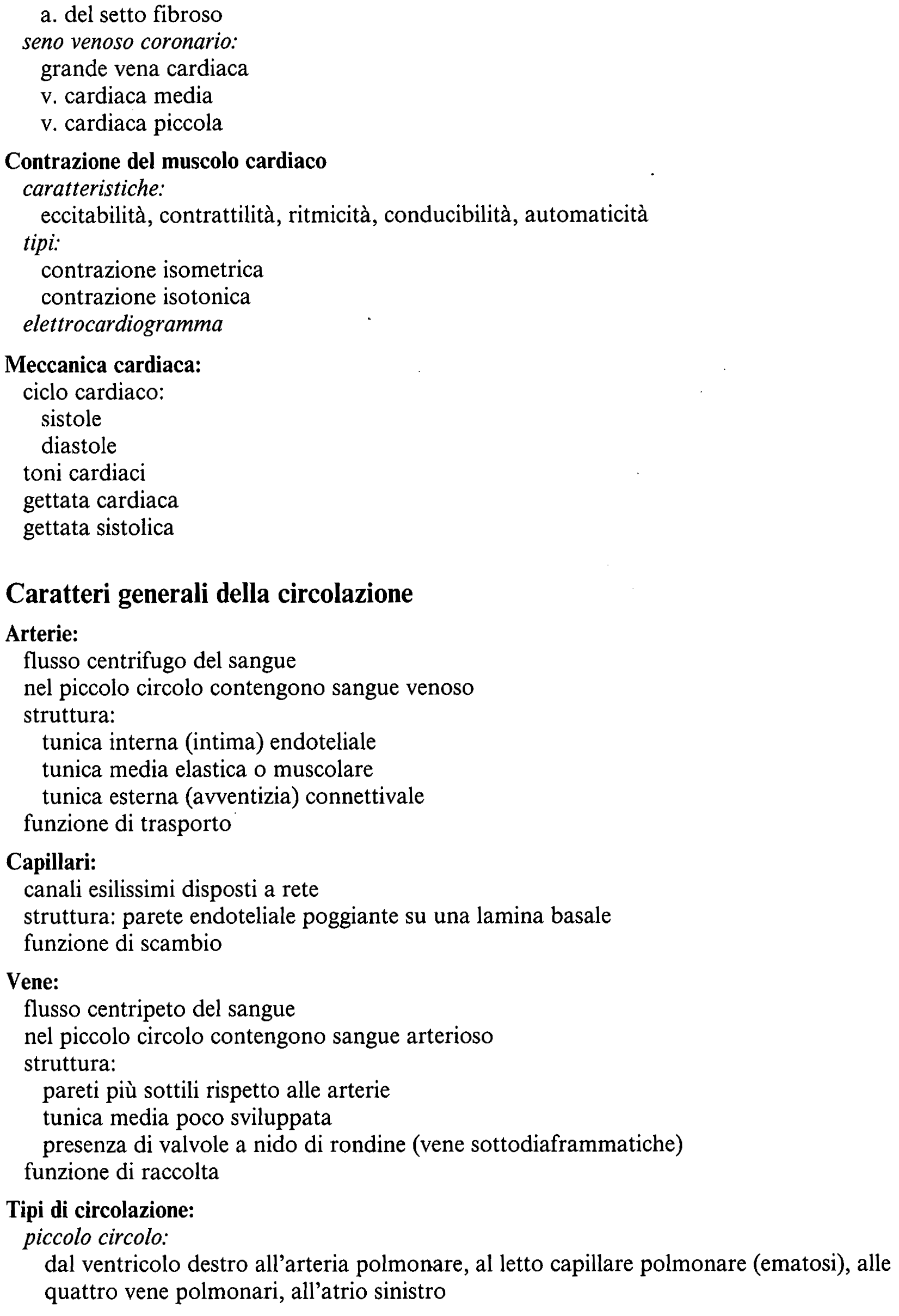 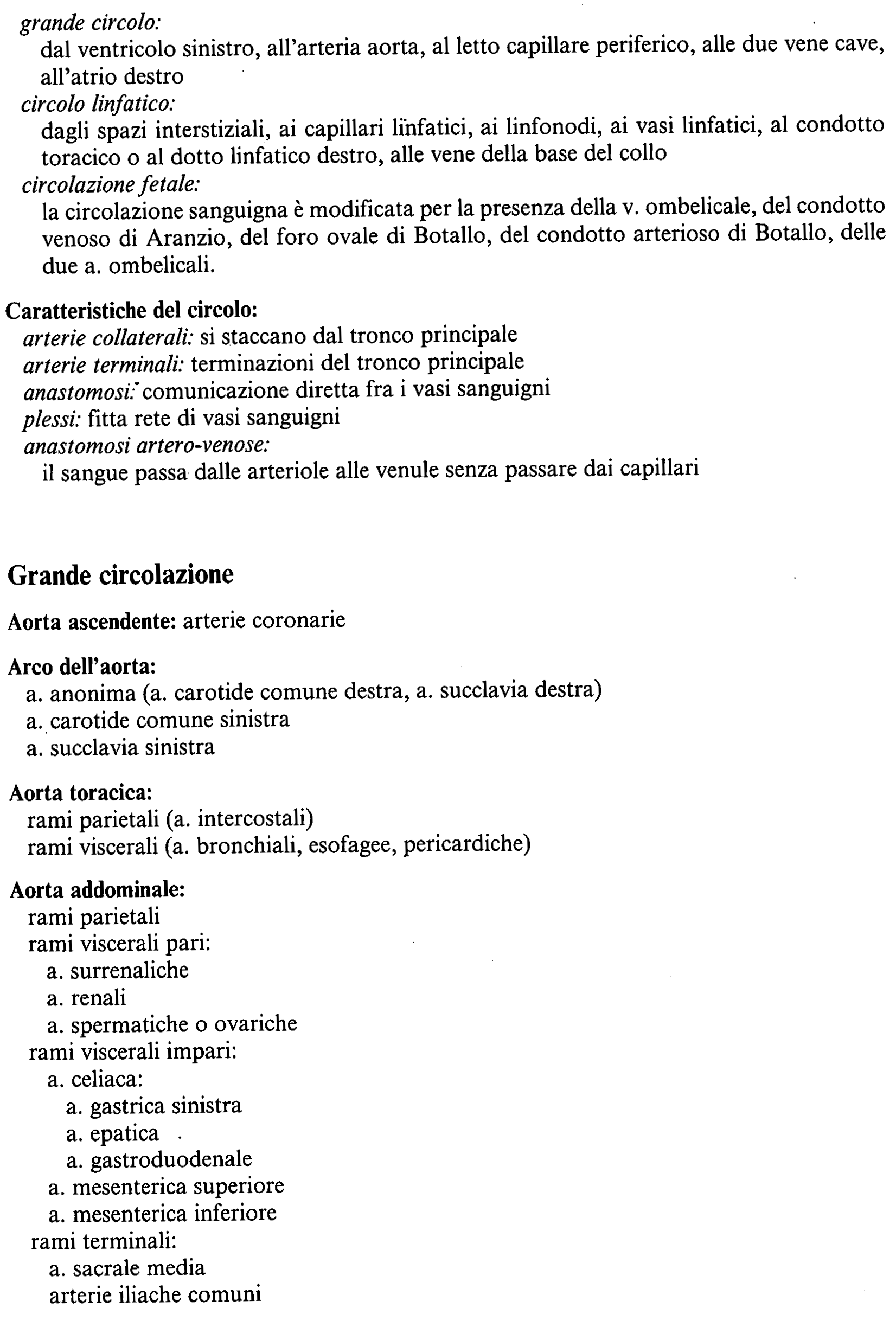 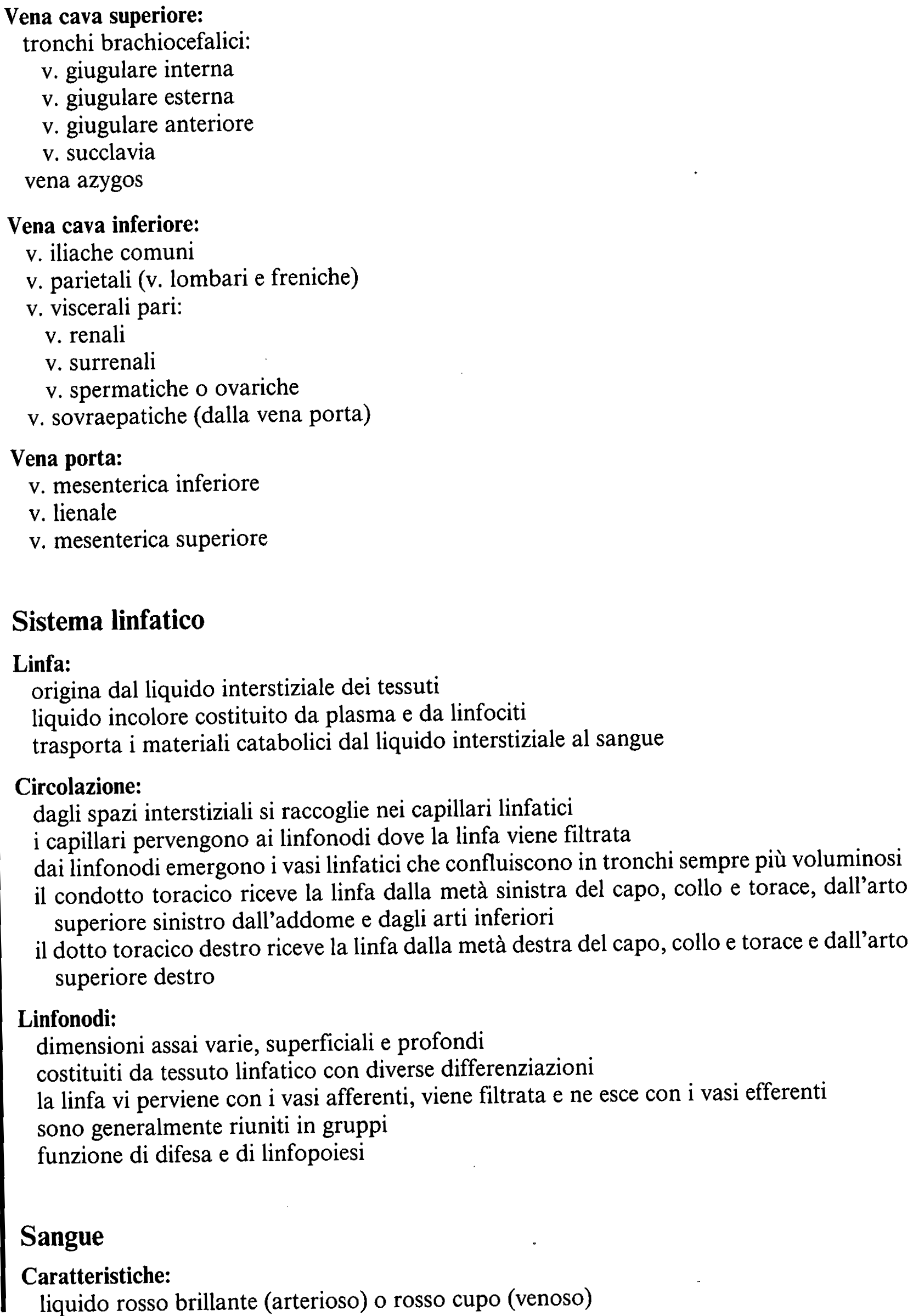 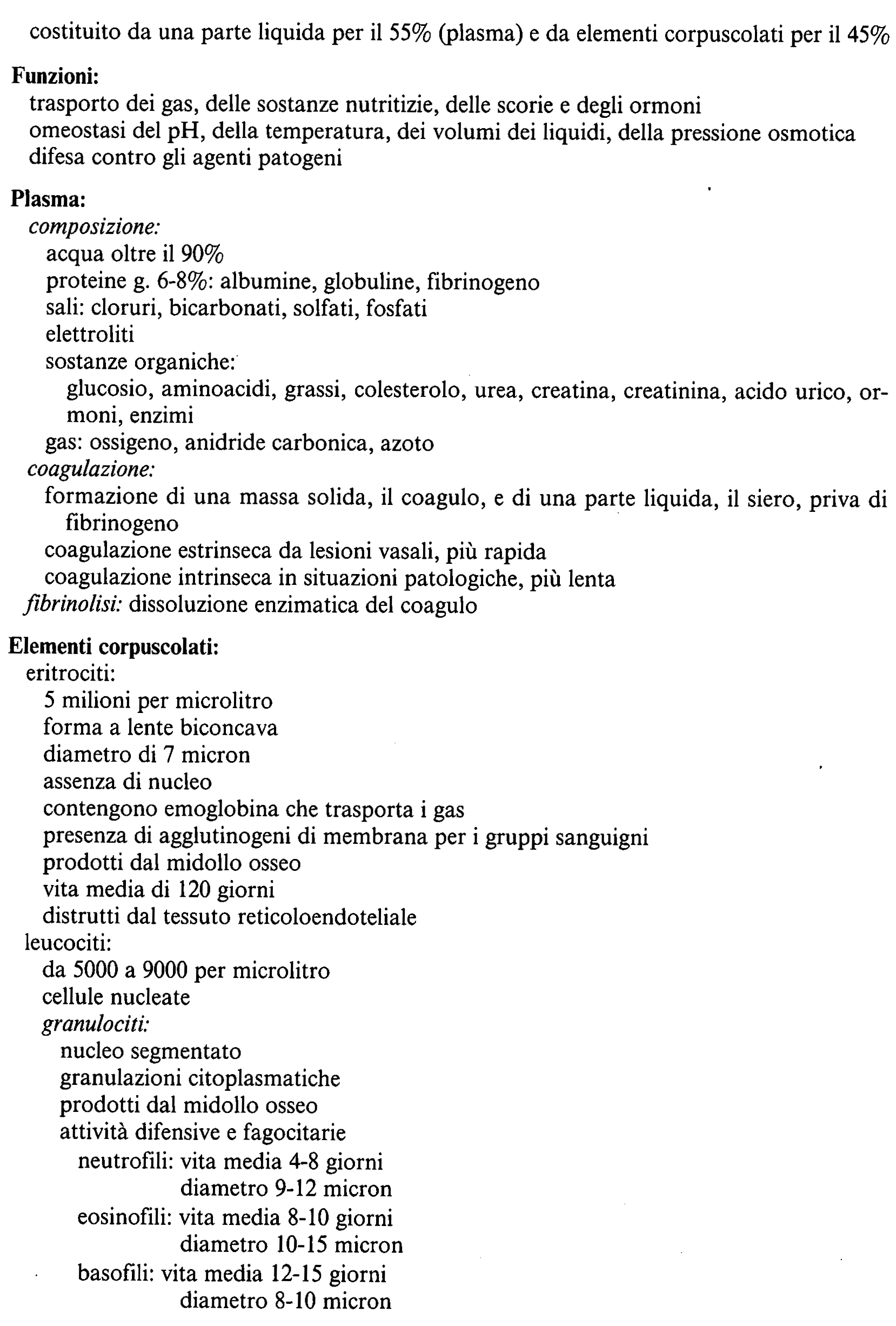 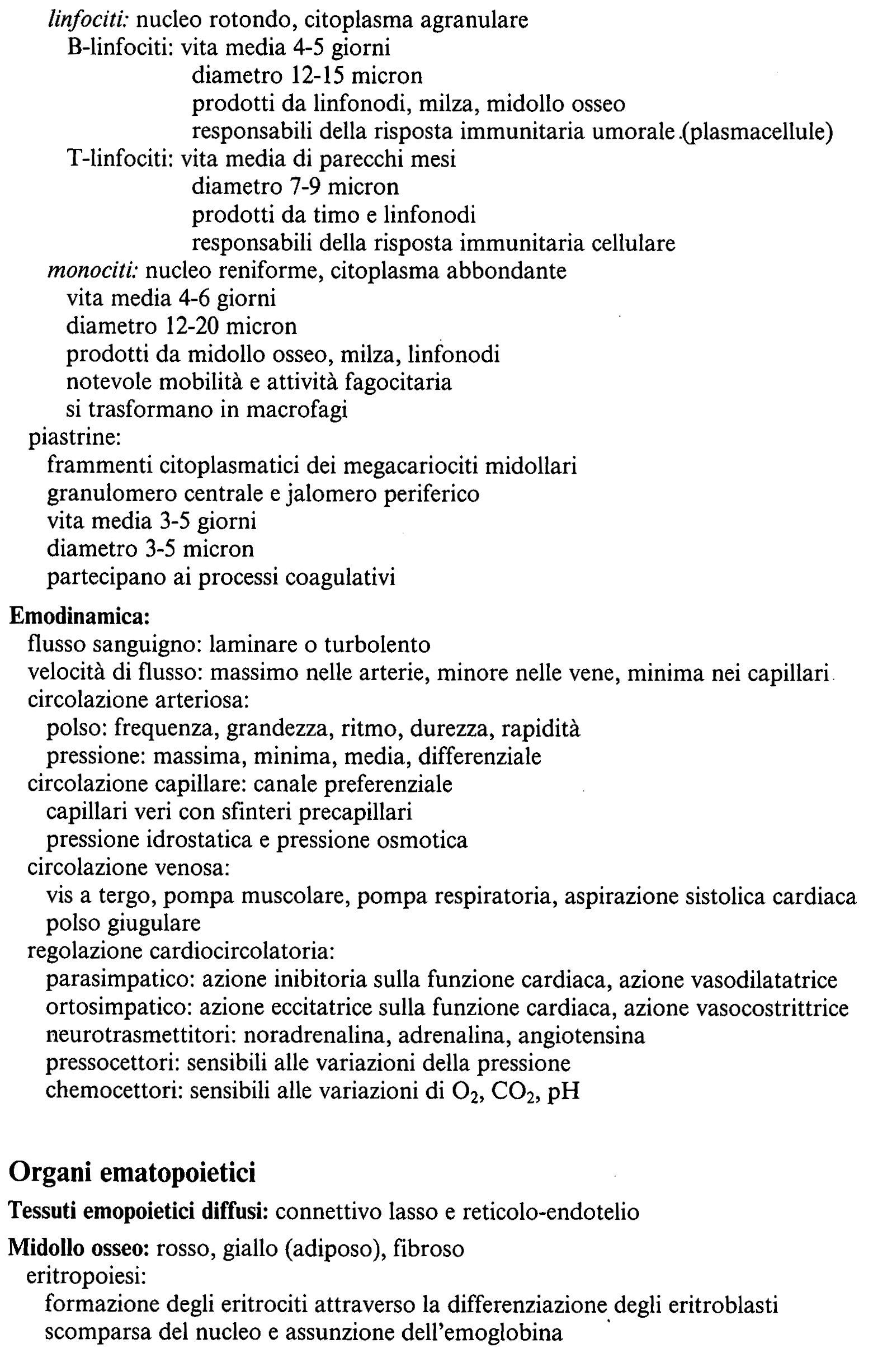 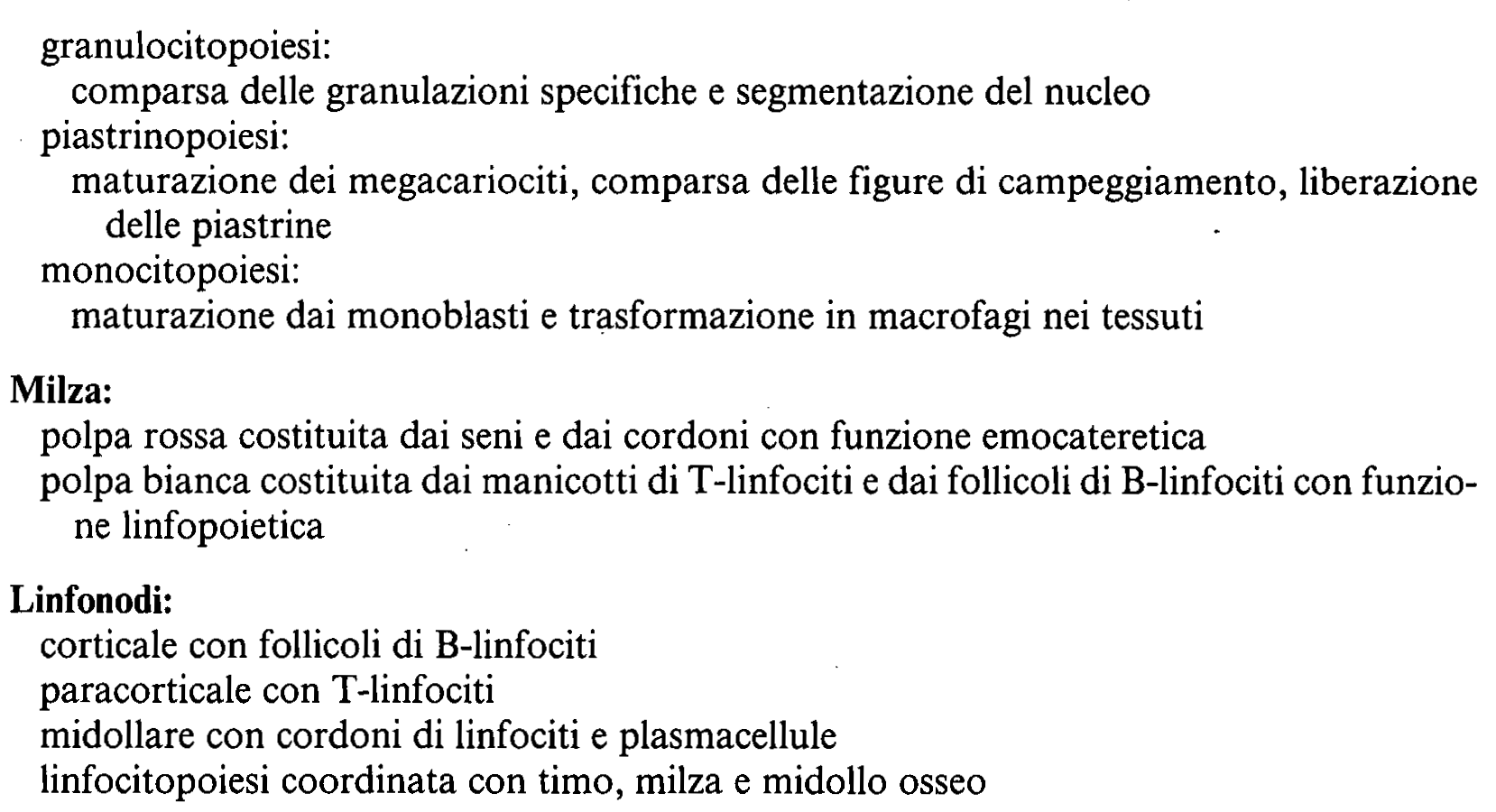 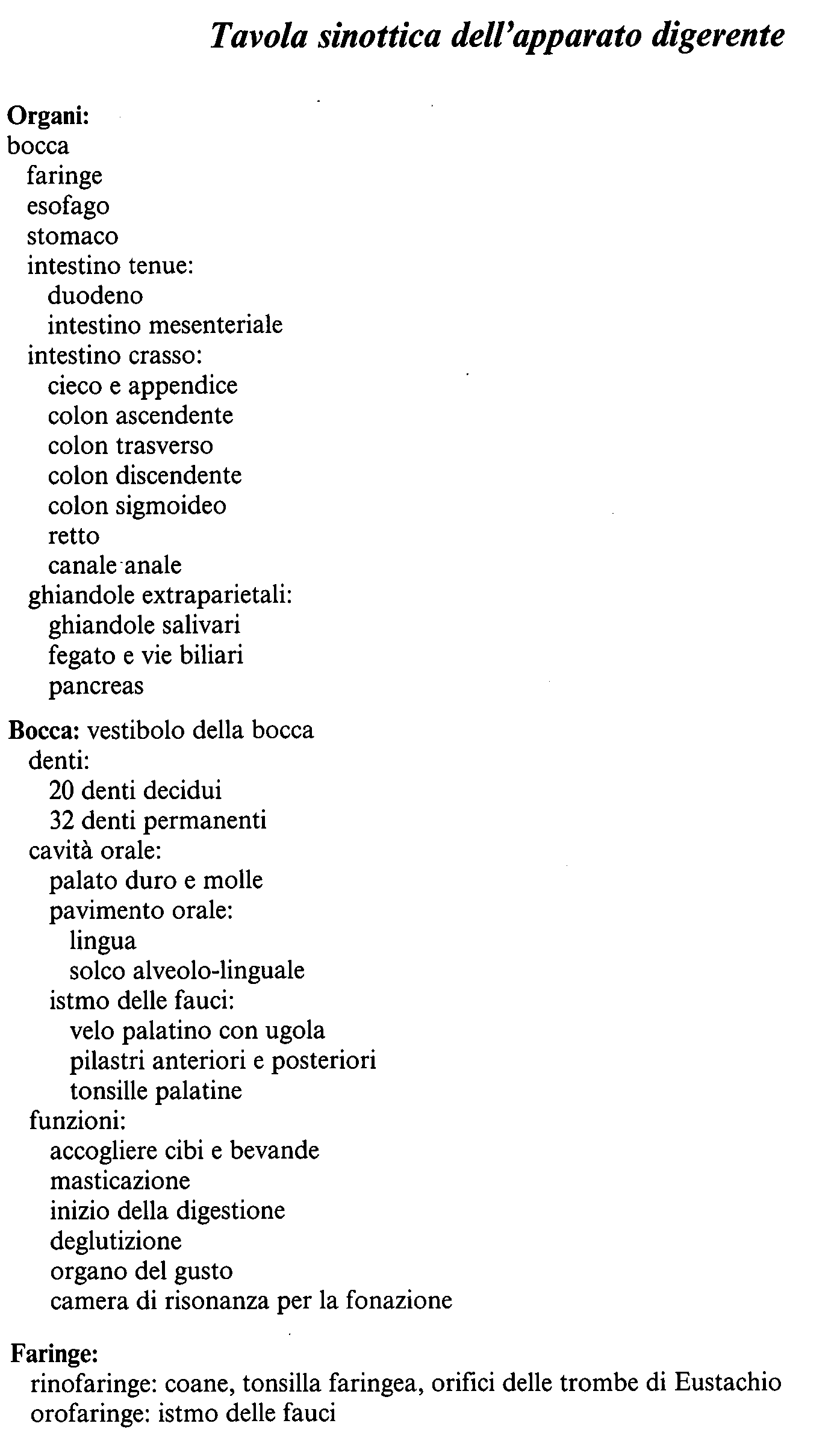 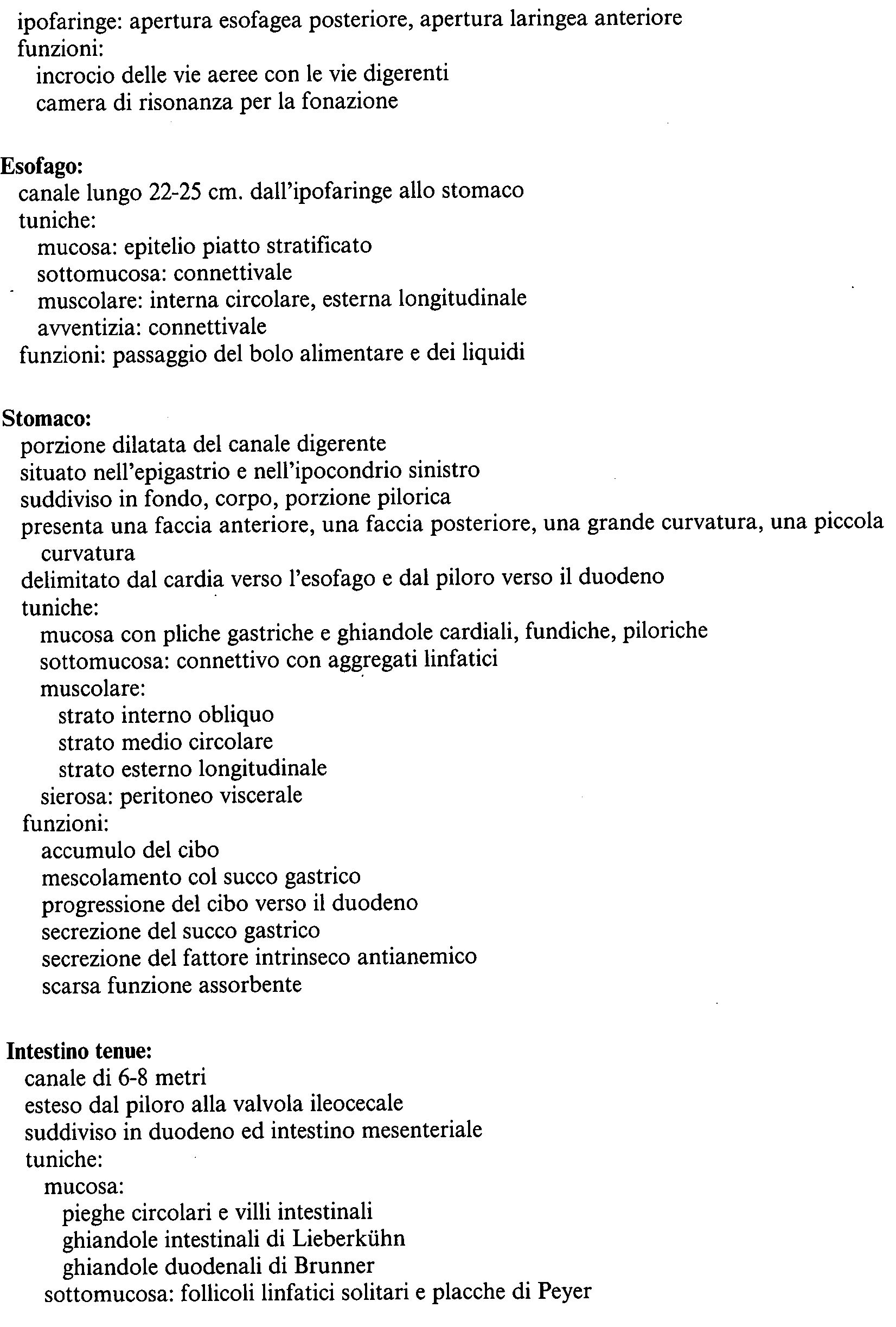 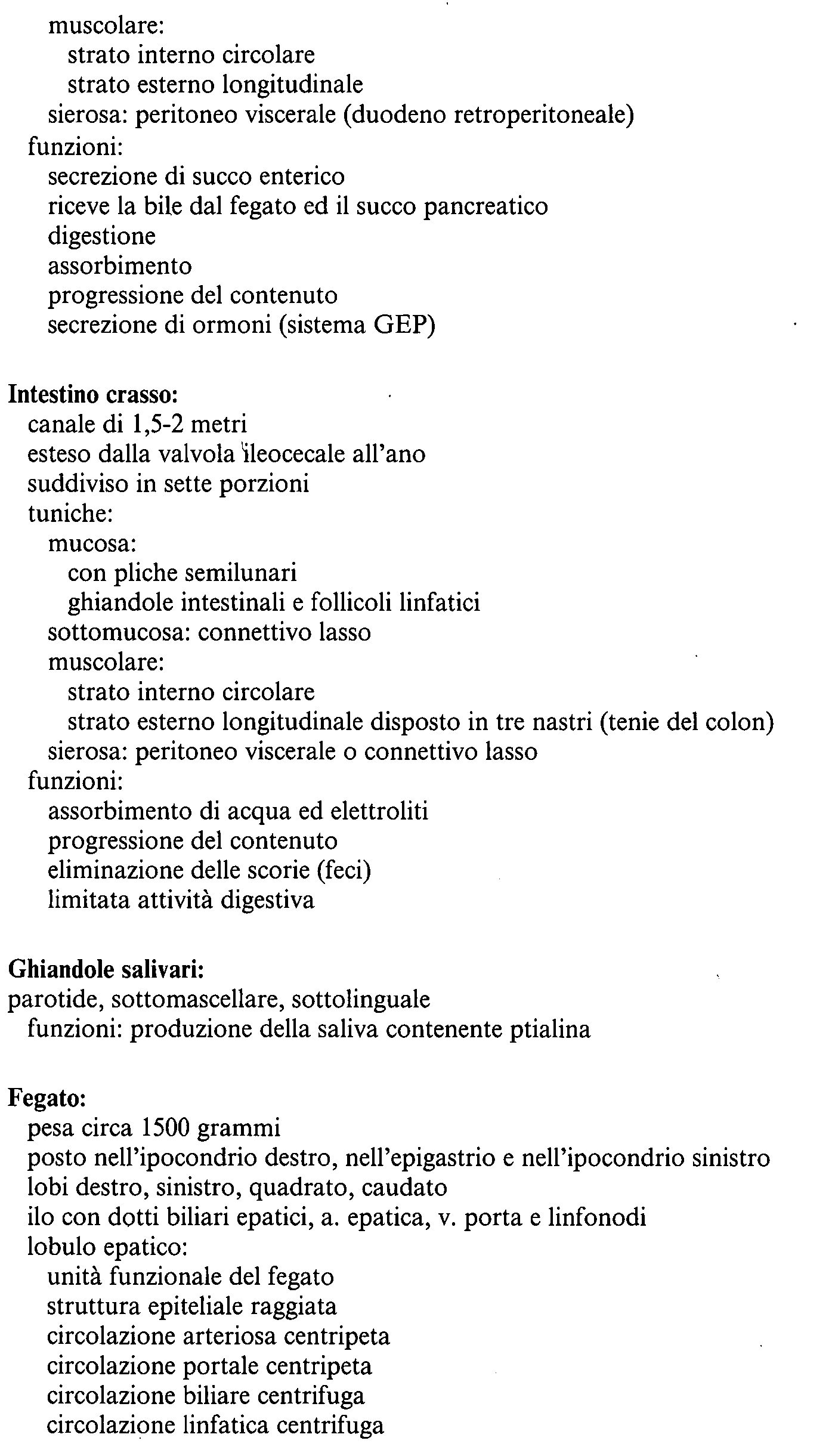 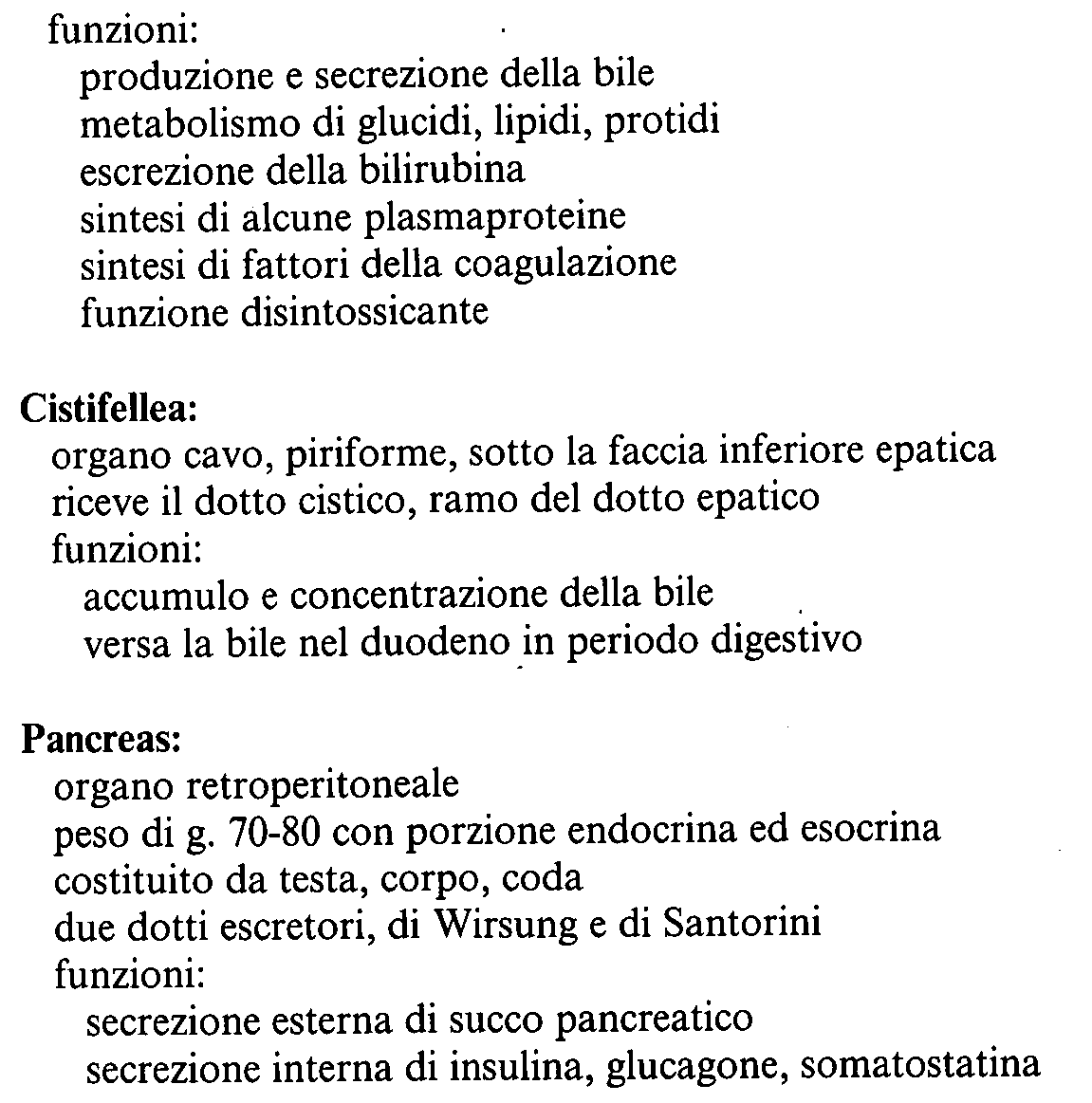 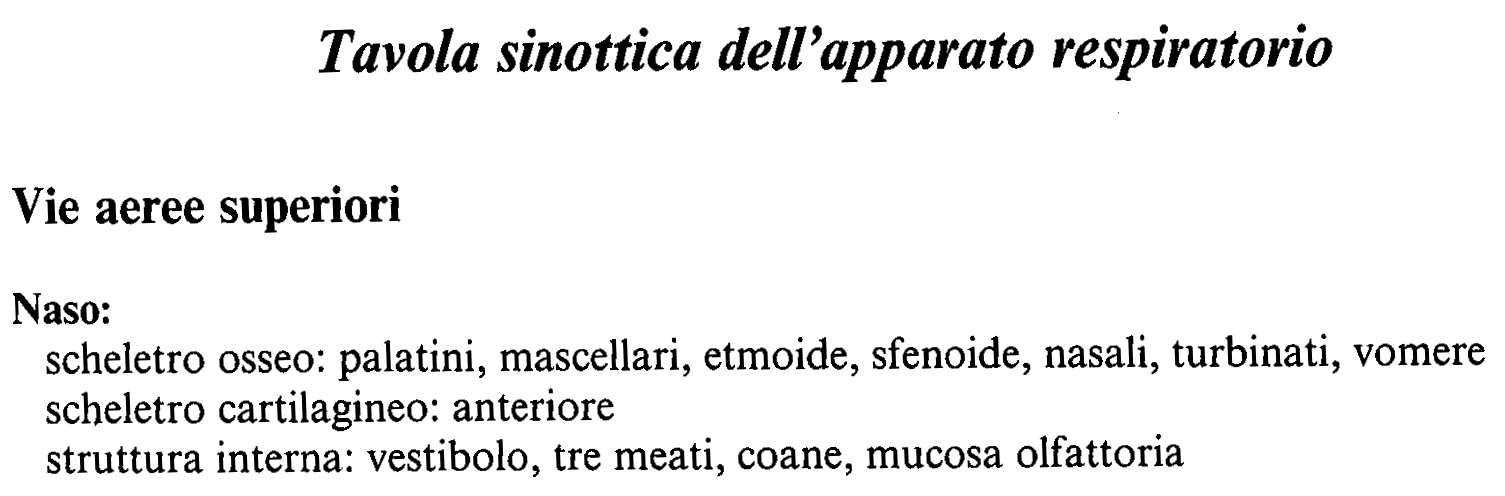 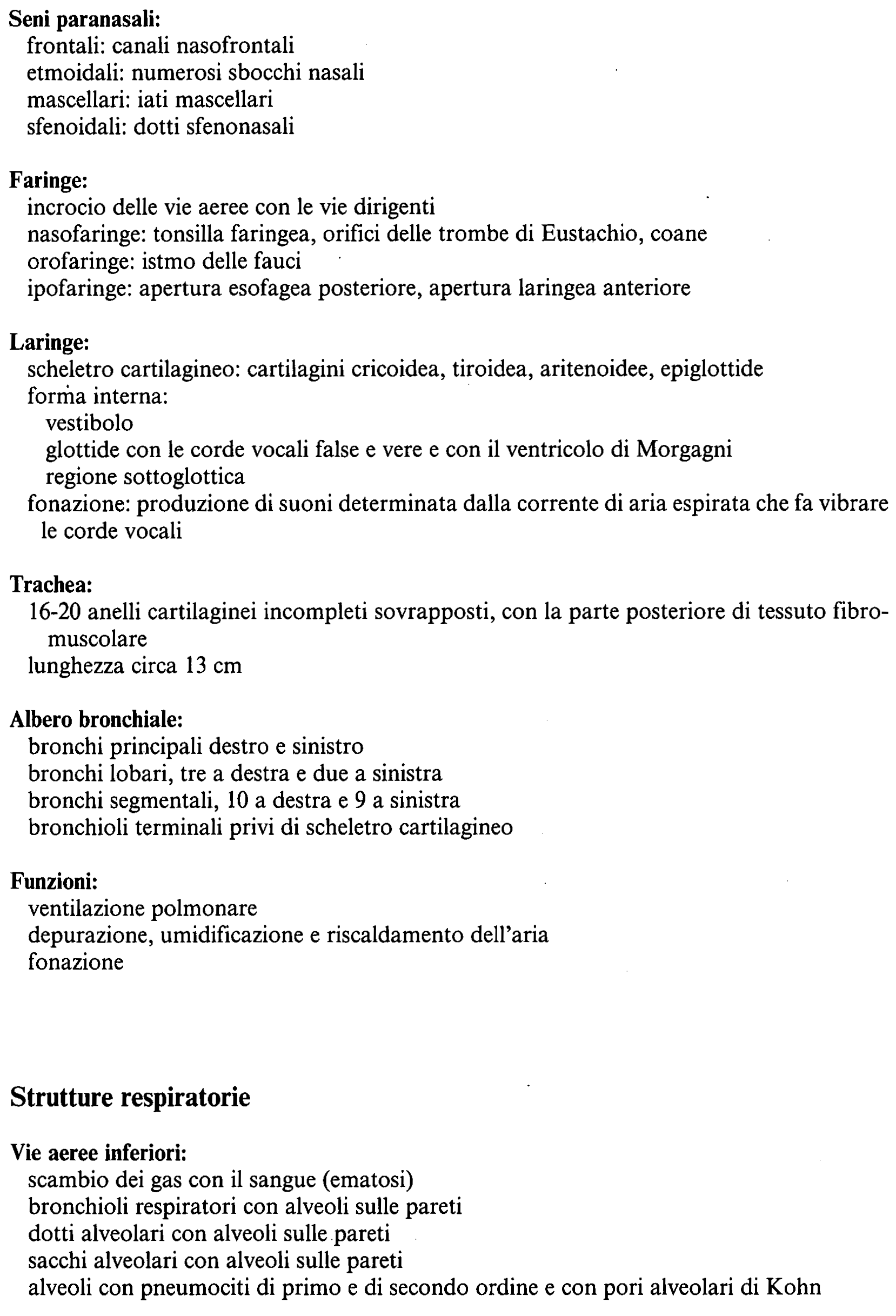 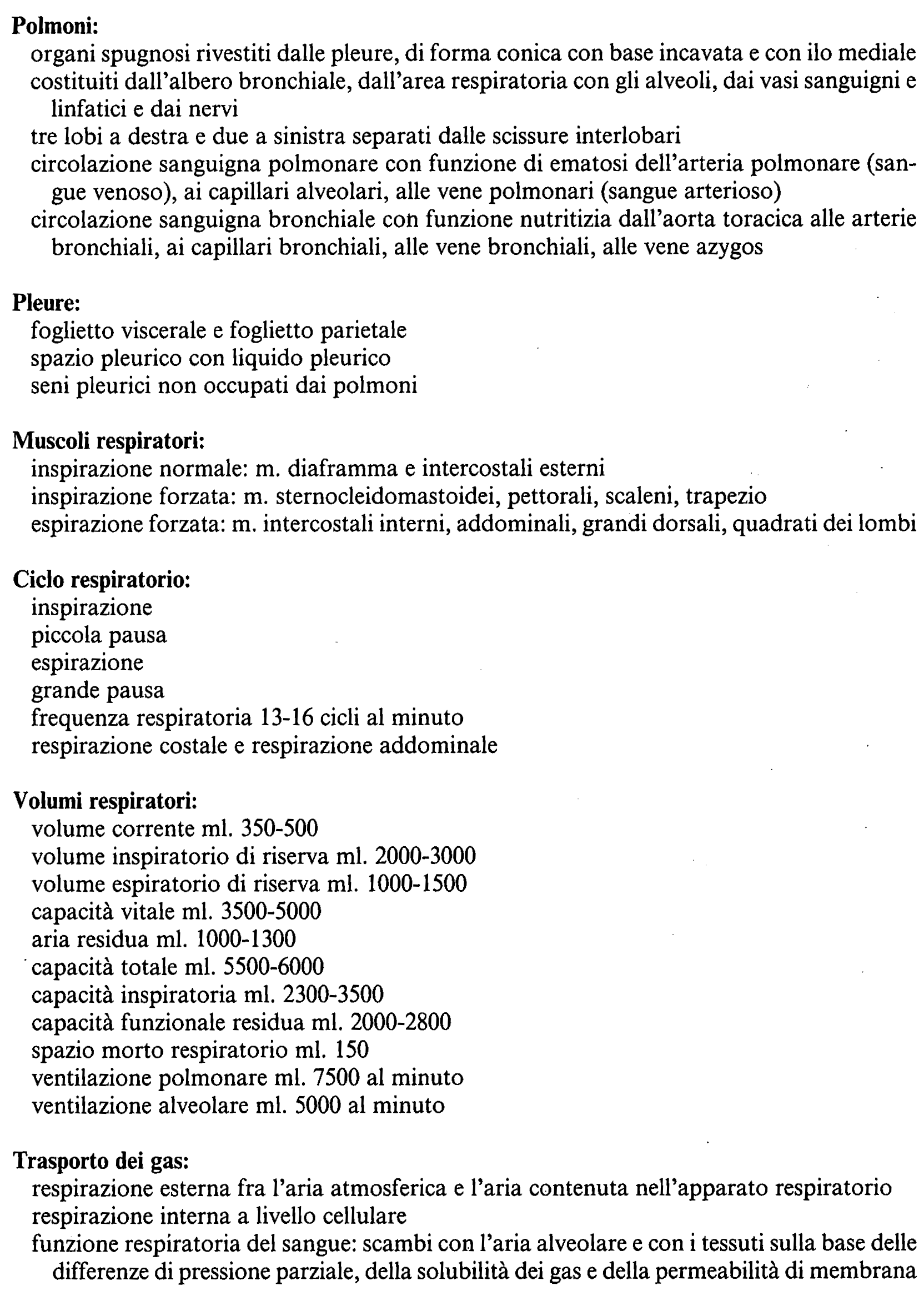 